Государственное образовательное учреждение школа№657Приморского районаСанкт-ПетербургаКОНСПЕКТ УРОКАна тему:ЧИСЛО И ЦИФРА 3Математика1 «а» класс                                                                                                    Гурьянова О.Ю.                                                                               учитель начальных классовСанкт-Петербург2015Тема: «Число и цифра 3»Цель: - познакомить учащихся с числом и цифрой 3.Задачи: образовательные:- познакомить учащихся с образование числа 3;- научить писать число 3;- продолжать работу по формированию навыка самостоятельного письма изученных цифр – 1,2,3;коррекционно-образовательные задачи:-коррегировать и развивать внимание, память, логическое мышление, зрительное, слуховое и тактильное восприятие, мелкую моторику кистей рук;воспитательные:- воспитывать интерес к предмету;- воспитание патриотизма.Оборудование: компьютер, презентация, игрушечные собачки, полоски белого, синего, красного цвет; мешочек с цифрами 1,2,3; образец цифры 3;, учебник, тетрадь, ручка, цветные карандаши, раскраска с цифрой 3.Тип урока: получение новых знаний.Ход урока:1). Организационный моментДолгожданный дан звонок, Начинается урок (дети хором)- Какое сегодня число?- День недели?- Какой у нас урок?2). Актуализация опорных знаний- Назови геометрические фигуры (2 слайд)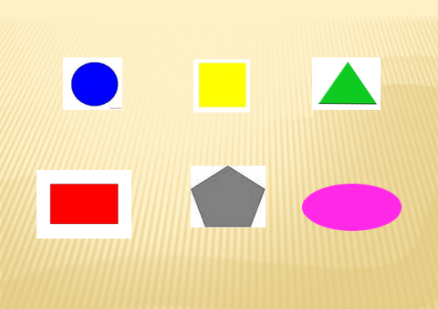 - Сколько звёздочек (бабочек, звездочек, мишек, пирамидок, кукол, машинок) (3 слайд)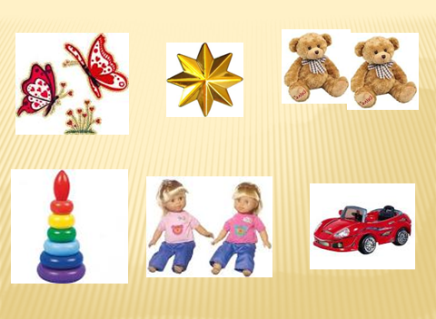 Математический диктант- А сейчас откройте тетради и положите правильно перед собой.  Проведем математический диктант.Но сначала сделаем упражнения для пальцев, чтобы они стали послушными и красиво писали.- Взяли ручки.- Запишите в тетрадях, сколько зайчиков?  (2) (4 слайд)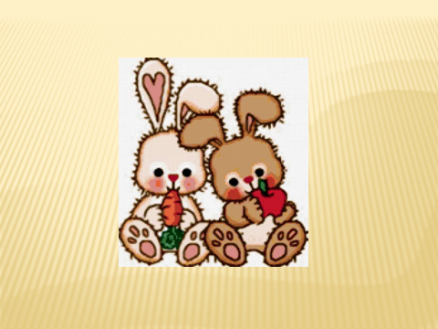 - Запишите сколько уточек? (1) (5 слайд)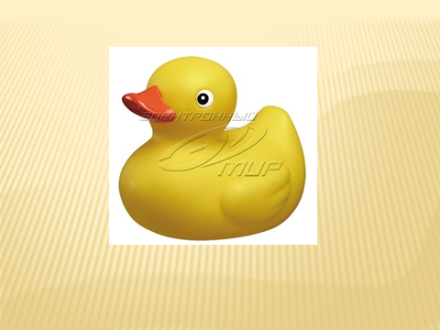 - Запишите сколько ягод? (1) (6 слайд)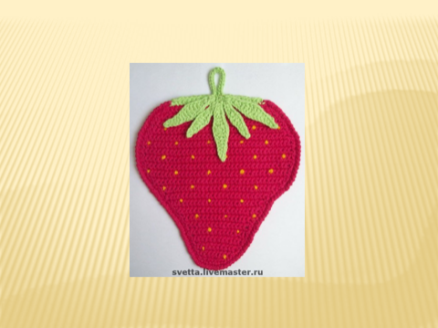 - Сколько цветочков? (2) (7 слайд)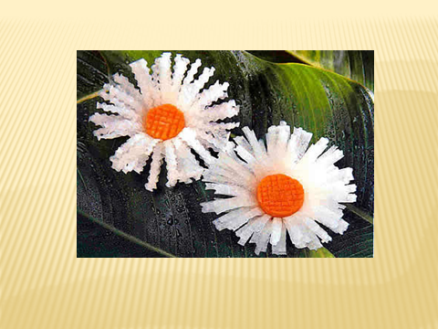 - Положили ручки и сели правильно.3). Сообщение темы урока- Посмотрите на компьютер.- Сколько у нас утят?(3) (8 слайд)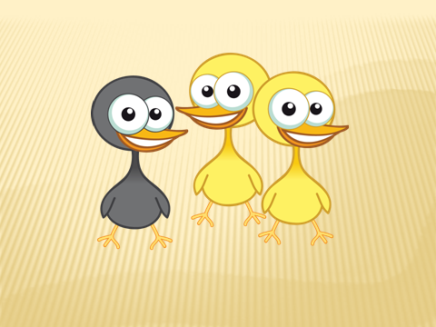 - Сколько раз я хлопнула в ладоши? (3)- Сегодня на уроке мы познакомимся с числом и цифрой 3.  Числа обозначаются знаками – цифрами.4). Изучение нового материала- Сколько собак гуляло? (2) (показываю 2 собачки) - Возьмите зеленый карандаш и нарисуйте в тетрадях столько кружочков, сколько у мены собак (2 маленьких, в 1 клеточку)- Сколько собак еще прибежало?(1)- Возьмите красный карандаш и рядом нарисуйте в тетрадях столько кружочков, сколько собак прибежало.- Собак стало больше или меньше?- Сколько собак всего стало?- А кружочков у вас сколько?- Как из числа 2 получили 3? (2 и 1)- Чтобы из числа 2 получить число 3 , надо к двум добавить одинРассмотреть все варианты- Поднимите левую руку.- Сколько собак слева?- Возьмите зеленый карандаш и нарисуйте в тетрадях столько кружочков, сколько собак слева. -Сколько собак справа?- Возьмите красный карандаш и нарисуйте в тетрадях столько кружочков, сколько у меня собак справа. – Сколько всего собак?- Как мы получили? (1 и 2)-- Сколько белых полосок? Положите сверху. (учитель пишет на доске 1)Возьмите простой карандаш и нарисуйте в тетрадях 1 полоску.- Сколько синих полосок? Положите под белой полоской.(1)- Возьмите синий карандаш и нарисуйте в тетрадях 1 полоску  и покрасьте синим цветом.- Сколько красных полосок? Положите под синей полоской (1)- Возьмите красный карандаш и нарисуйте в тетрадях 1 полоску и покрасьте.-Сколько всего полосок получили?- Как мы получили число 3?- Какие это будут числа? (1,1,1)- Обратите внимание, что мы сложили из этих полосок? - Мы получили флаг – это полотно определенного цвета. У каждой страны свой флаг. Это наш флаг. Флаг России.- В какой стране мы живем? - Мы получили флаг нашей страны, российский флаг.5). Физминутка6). Письмо цифры 31.Число и цифра 3 (9 слайд)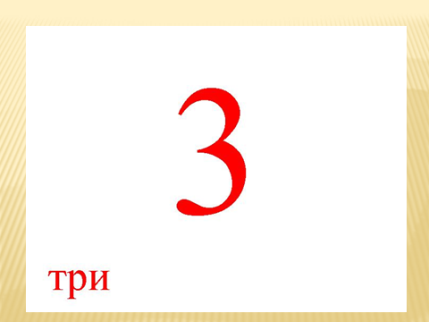     А вот это посмотри,      Выступает цифра 3.    Тройка – третий из значков –     Состоит из двух крючков.                               С.Я МаршакДемонстрация таблицы «Цифра»2. Написание цифры 3. Показ написания образца учителем на доске;Письма в воздухеОбведение образца цифры три разаПисьмо в тетрадях (1 строчку по обводке, 2 строчку самостоятельно)7). Первичное закреплениеИгра – «Не ошибись»- Сейчас мы с вами поиграем. Игра называется «Не ошибись».- Перед вами мешочек. Здесь спрятаны цифры. Вам нужно найти цифру и на ощупь, не доставая из мешочка сказать какая цифра, затем вытащить. Проверить правильно ли вы сказали, и закрепить на доске.- Расставим по порядку начиная от самого маленького.8). Работа по учебнику- А теперь откройте учебник по закладке- Покажите цифру 3И т. д.9). Итог урока- Какой урок у нас сейчас был?- Что нового узнали? Чему научились? Что понравилось?Дополнительный материал (10 слайд)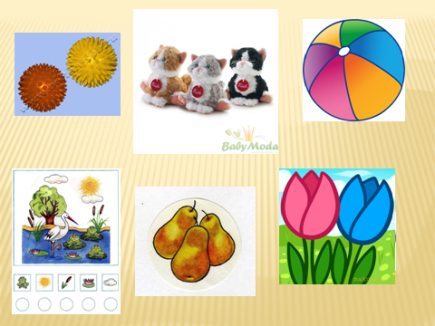 